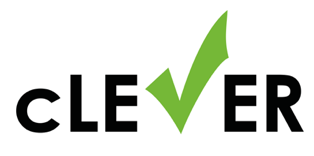 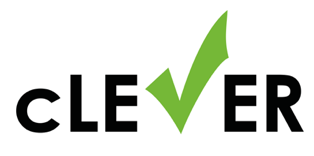 Du hast Durst und 10 € dabei.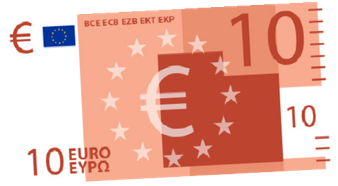 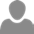 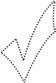 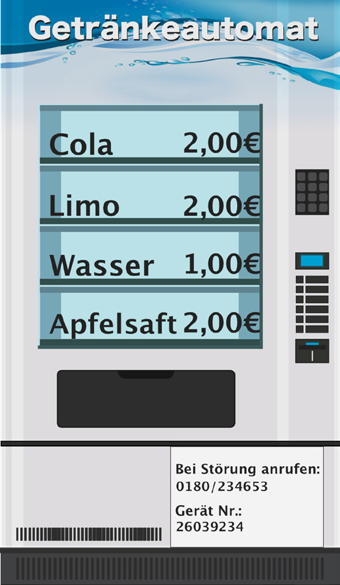 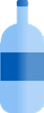 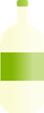 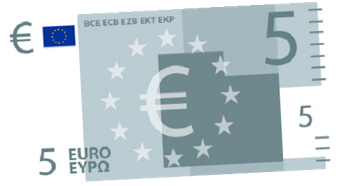 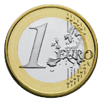 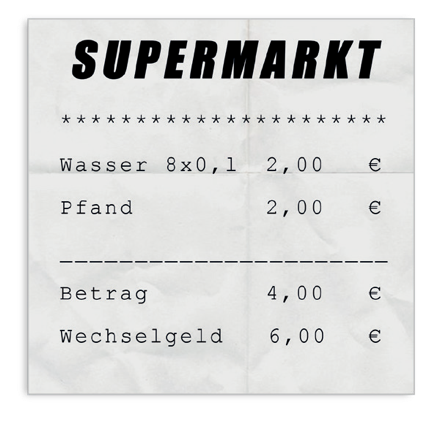 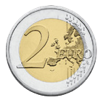 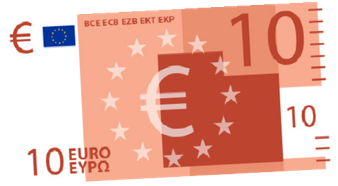 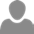 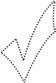 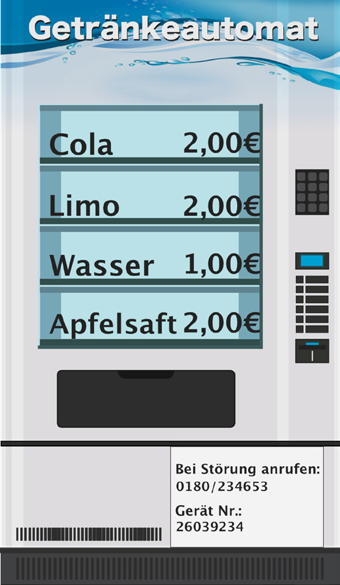 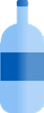 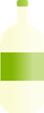 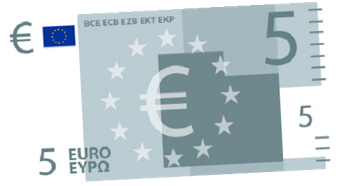 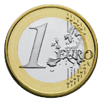 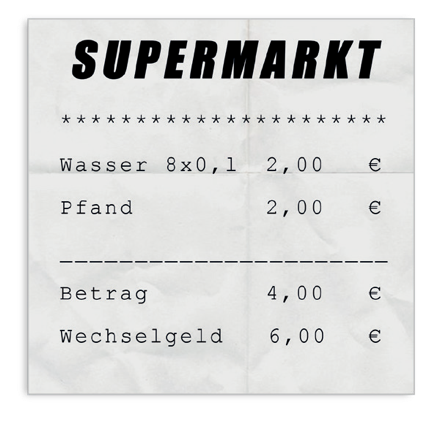 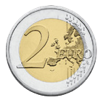 Wie viel Geld bekommst du nach deinem Einkauf zurück?Stimmt dein Wechselgeld?>> 1 Wasser + 1 LimoWechselgeldWechselgeldStimmt dein Wechselgeld?3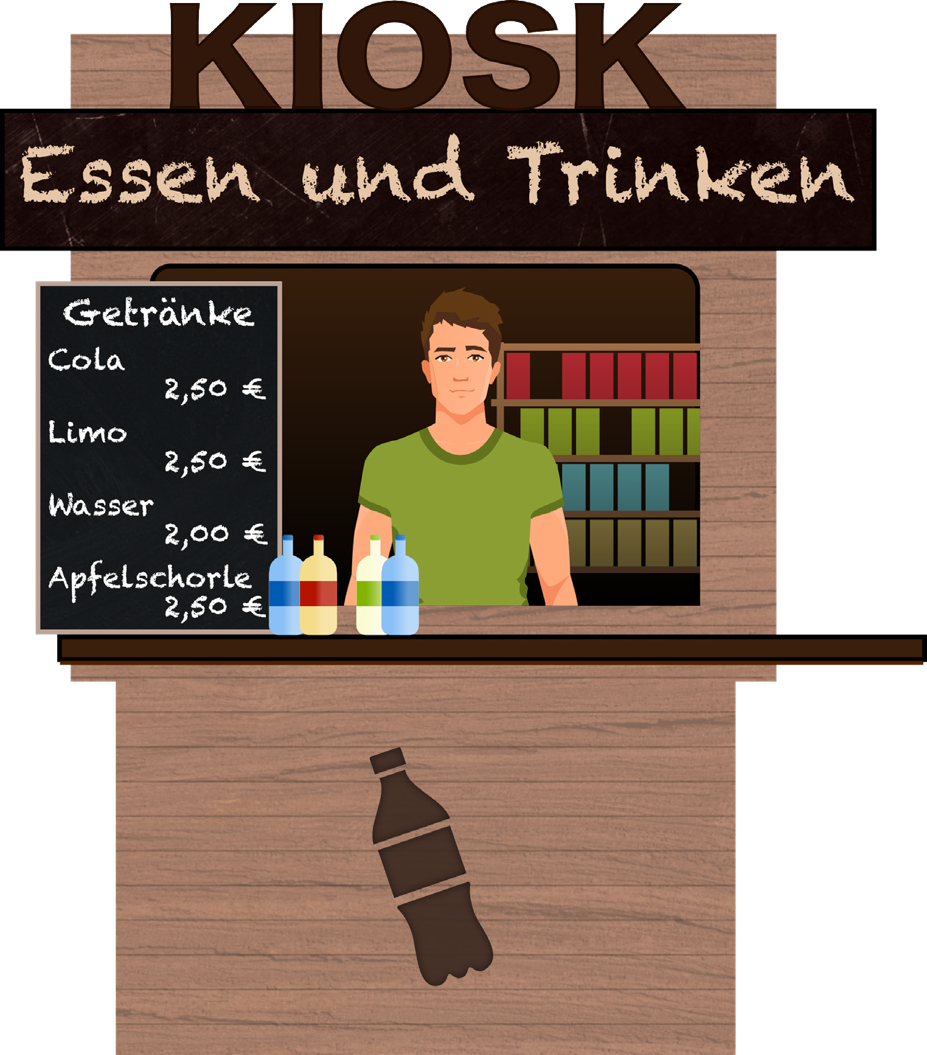 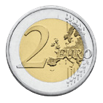 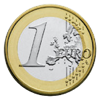 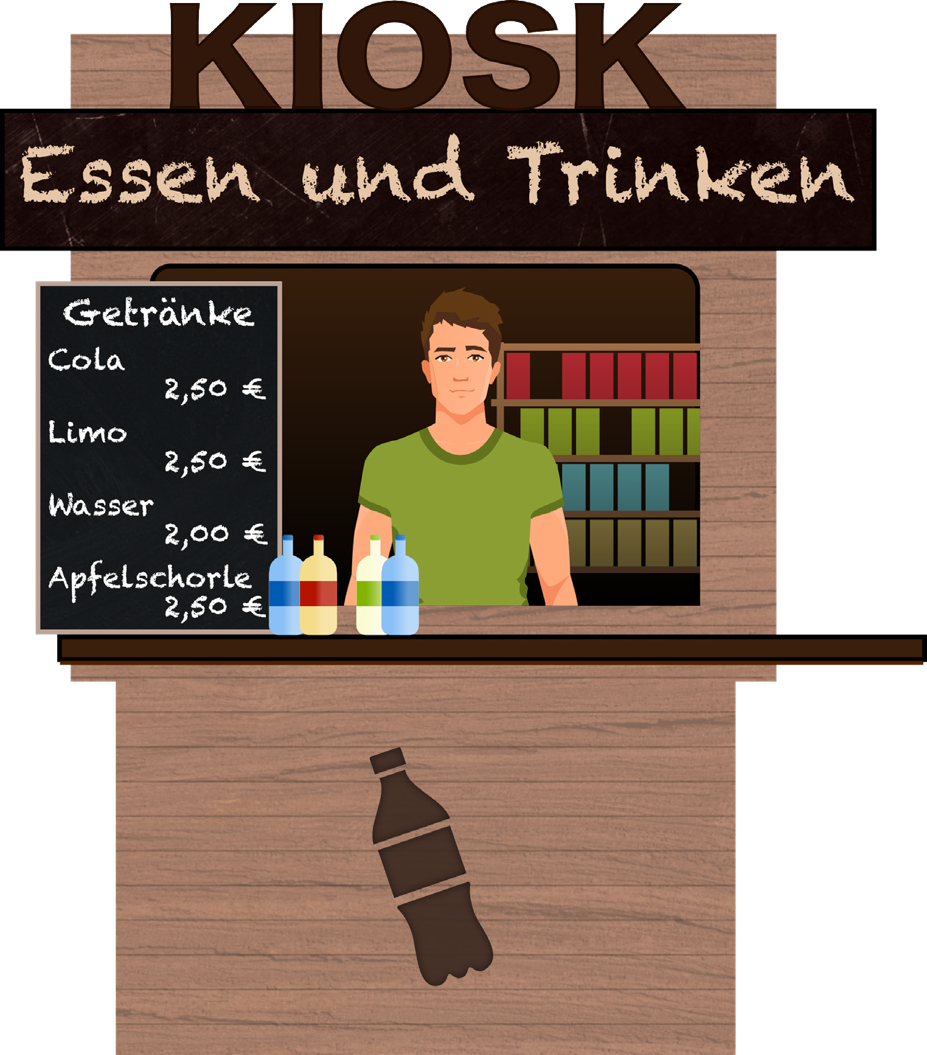 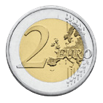 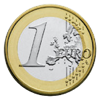 1 Cola und1 ApfelschorleWechselgeld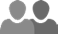 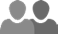 Du möchtest möglichst viel für dein Geld haben.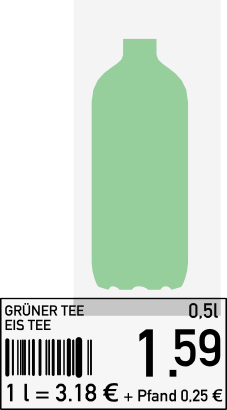 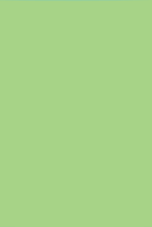 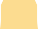 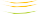 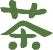 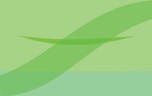 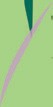 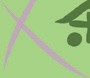 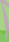 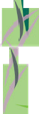 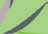 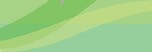 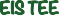 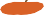 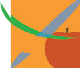 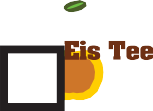 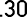 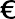 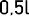 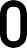 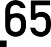 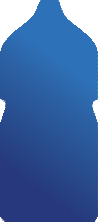 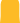 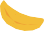 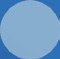 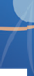 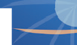 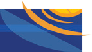 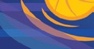 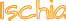 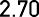 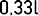 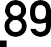 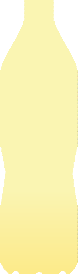 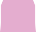 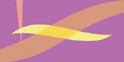 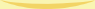 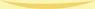 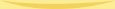 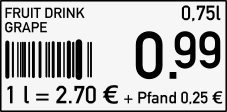 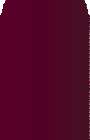 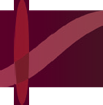 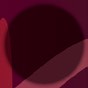 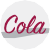 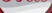 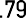 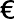 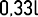 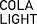 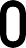 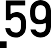 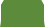 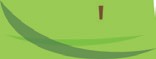 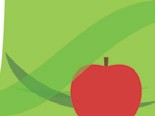 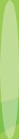 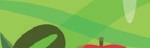 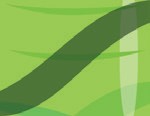 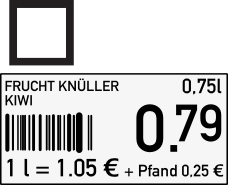 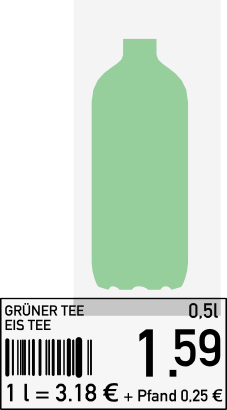 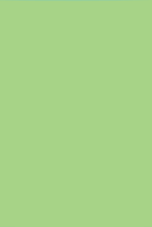 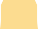 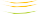 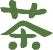 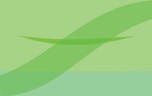 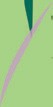 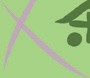 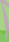 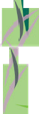 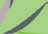 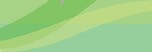 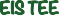 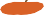 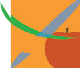 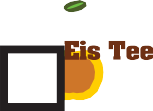 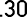 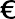 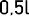 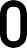 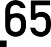 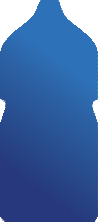 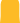 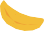 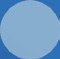 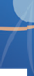 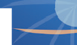 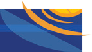 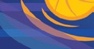 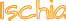 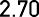 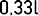 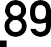 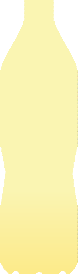 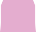 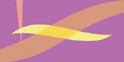 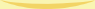 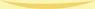 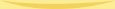 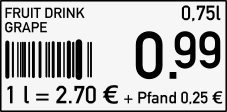 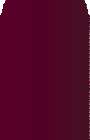 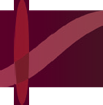 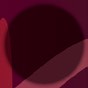 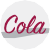 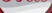 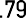 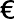 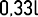 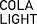 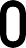 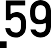 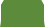 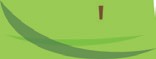 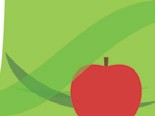 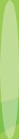 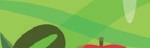 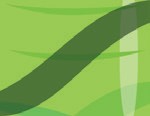 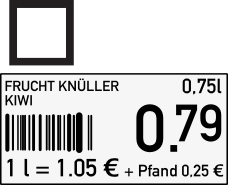 Welches Getränk kaufst du?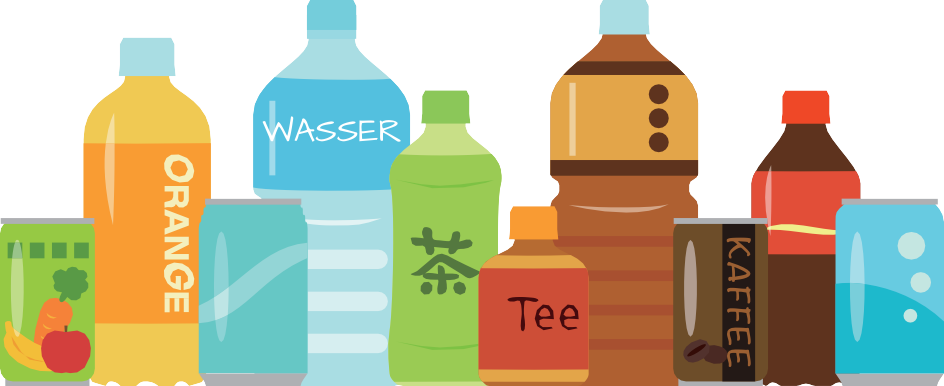 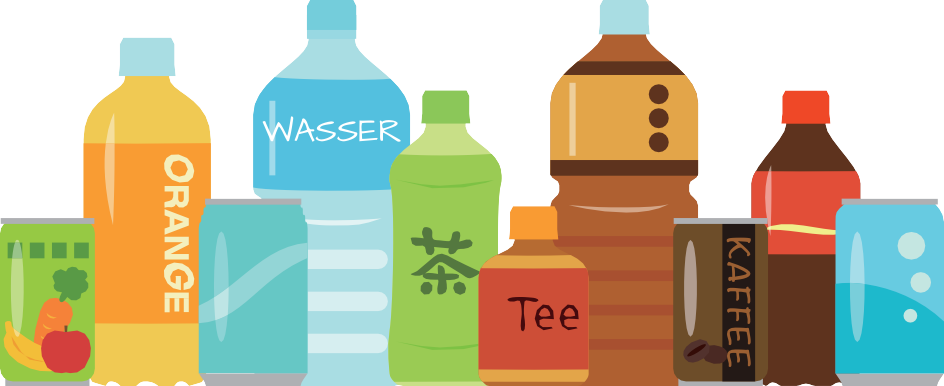 GeschmackWie schmeckt das Wasser?SprudelWie stark sprudelt das Wasser?Deine Wahl Vergib Sterne für den Geschmack.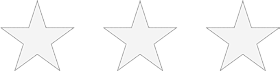 MarkeInhaltWieviel Liter sind in der Flasche?Welche Farbe hat die Flasche?Welche Farbe hat das Wasser in der Flasche?